27.04.2024 № 1422О муниципальном этапе республиканского конкурса «Предприниматель года – 2023»В связи с проведением в 2024 году муниципального этапа Республиканского конкурса «Предприниматель года – 2023», на основании Устава муниципального образования города Чебоксары – столицы Чувашской Республики, принятого решением Чебоксарского городского Собрания депутатов Чувашской Республики от 30.11.2005 № 40, администрация города Чебоксары п о с т а н о в л я е т:1. Провести муниципальный этап республиканского конкурса «Предприниматель года – 2023».2. Утвердить:Положение о проведении в 2024 году муниципального этапа республиканского конкурса «Предприниматель года – 2023» согласно приложению № 1 к настоящему постановлению;состав Конкурсной комиссии по подведению итогов муниципального этапа республиканского конкурса «Предприниматель года – 2023» согласно приложению № 2 к настоящему постановлению.3. Настоящее постановление вступает в силу со дня его официального опубликования.4. Контроль за исполнением настоящего постановления возложить на заместителя главы администрации города по имущественным и земельным отношениям.Временно исполняющий полномочия главы города Чебоксары                                                              В.А. ДоброхотовПриложение № 1УТВЕРЖДЕНпостановлением администрациигорода Чебоксарыот 27.04.2024 № 1422ПОЛОЖЕНИЕО ПРОВЕДЕНИИ В 2024 ГОДУ МУНИЦИПАЛЬНОГО ЭТАПА РЕСПУБЛИКАНСКОГО КОНКУРСА«ПРЕДПРИНИМАТЕЛЬ ГОДА – 2023»1. Общие положения1.1. Настоящее Положение определяет цели, порядок организации и проведения в 2024 году муниципального этапа республиканского конкурса «Предприниматель года – 2023» (далее - Конкурс), требования к участникам Конкурса, критерии, используемые при подведении итогов Конкурса, и награждение победителей Конкурса.1.2. Настоящее Положение разработано в целях реализации Национального проекта «Малое и среднее предпринимательство и поддержка индивидуальной предпринимательской инициативы», подпрограммы «Развитие субъектов малого и среднего предпринимательства в Чувашской Республике» государственной программы Чувашской Республики «Экономическое развитие Чувашской Республики», утвержденной постановлением Кабинета Министров Чувашской Республики от 5 декабря 2018 г. № 496.1.3. Конкурс приурочен к Году семьи в Российской Федерации и Году экологической культуры и бережного природопользования в Чувашской Республике.1.4. Цель конкурса - содействие развитию предпринимательства в Чувашской Республике, популяризация лучших предпринимательских практик, достижений, выявление и поощрение наиболее успешных субъектов малого и среднего предпринимательства (далее - СМСП), а также физических лиц, применяющих специальный налоговый режим «Налог на профессиональный доход» (далее – «самозанятые»).1.5. Задачи Конкурса:расширение и обобщение опыта предпринимательской деятельности в городе Чебоксары и Чувашской Республике, привлечение внимания предпринимателей, потенциальных инвесторов, широкой общественности к успешным примерам развития предпринимательства;формирование положительного имиджа и подтверждение социальной значимости предпринимательской деятельности среди жителей Чувашской Республики;популяризация идей и опыта эффективного предпринимательства, в том числе с использованием средств массовой информации;популяризация благотворительности и меценатства в предпринимательской среде.1.6. Конкурс проводится по следующим номинациям:«Производство года – 2023»;«Предприятие года в сфере торговли – 2023»;«Предприятие года в сфере строительства – 2023»;«Предприятие года в сфере услуг – 2023»;«Общепит года – 2023»;«Социально ориентированное предприятие года – 2023»;«ESG-предприятие года – 2023»;«Сельхозтоваропроизводитель года – 2023»;«Туристический проект года – 2023»;«Самозанятый года – 2023»;«Деловая женщина года – 2023»;«Бренд Чувашии – 2023».1.7. Количество победителей в каждой номинации определяется муниципальной конкурсной комиссией по подведению итогов Конкурса (далее - МКК).2. Требования к участникам Конкурса2.1. В Конкурсе принимают участие:субъекты малого и среднего предпринимательства, соответствующие требованиям, установленным Федеральным законом от 24 июля 2007 г. № 209-ФЗ «О развитии малого и среднего предпринимательства в Российской Федерации», включенные в единый реестр субъектов малого и среднего предпринимательства (https://rmsp.nalog.ru/), зарегистрированные на территории Чувашской Республики и осуществляющие свою деятельность на территории Чувашской Республики не менее 2-х лет;физические лица, в том числе индивидуальные предприниматели, применяющие специальный налоговый режим «Налог на профессиональный доход» в порядке, установленном законодательством, зарегистрированные на территории Чувашской Республики и осуществляющие свою деятельность на территории Чувашской Республики не менее 2-х лет (далее - самозанятые граждане).2.2. В Конкурсе в номинации «Производство года – 2023» выдвигаются предприятия малого и среднего бизнеса - субъекты малого и среднего предпринимательства (юридические лица, индивидуальные предприниматели), успешно осуществляющие производственную деятельность (производство и переработка различных видов сырья (продукта).2.3. В Конкурсе в номинации «Предприятие года в сфере торговли – 2023» выдвигаются предприятия малого и среднего бизнеса - субъекты малого и среднего предпринимательства (юридические лица, индивидуальные предприниматели), успешно осуществляющие предпринимательскую деятельность в области оптовой и розничной торговли.2.4. В Конкурсе в номинации «Предприятие года в сфере строительства – 2023» выдвигаются предприятия малого и среднего бизнеса - субъекты малого и среднего предпринимательства (юридические лица, индивидуальные предприниматели), успешно осуществляющие предпринимательскую деятельность в сфере строительства.2.5. В Конкурсе в номинации «Предприятие года в сфере услуг – 2023» выдвигаются предприятия малого и среднего бизнеса - субъекты малого и среднего предпринимательства (юридические лица, индивидуальные предприниматели), успешно осуществляющие предпринимательскую деятельность в сфере услуг (бытовое обслуживание, образование, культура, здравоохранение и прочее).2.6. В Конкурсе в номинации «Общепит года – 2023» выдвигаются предприятия малого и среднего бизнеса - субъекты малого и среднего предпринимательства (юридические лица, индивидуальные предприниматели), успешно осуществляющие предпринимательскую деятельность в сфере производства кулинарной продукции, мучных, кондитерских и булочных изделий, а также их реализацию и (или) организацию потребления.2.7. В Конкурсе в номинации «Социально ориентированное предприятие года – 2023» выдвигаются проекты субъектов малого и среднего предпринимательства, осуществляющих социально ориентированную деятельность, направленную на обеспечение занятости, оказание поддержки инвалидам, одиноким матерям и отцам, имеющим детей в возрасте до 3 лет и лицам, находящимся в трудной жизненной ситуации, участвующих в социальных программах (спонсорство и благотворительность, корпоративное волонтерство и пр.), обеспечивающие достойные условия труда и отдыха работников, их социальную защищенность и достойное вознаграждение за труд, предоставляющие возможность для профессионального и личностного роста и развития персонала.2.8. В Конкурсе в номинации «ESG-предприятие года – 2023» выдвигаются предприятия малого и среднего бизнеса - субъекты малого и среднего предпринимательства (юридические лица, индивидуальные предприниматели), успешно внедряющие принципы ESG-повестки: оптимизацию процессов внутри предприятия, основанную на защите окружающей среды, создании благоприятных социальных условий, добросовестном отношении с сотрудниками и клиентами, надлежащем корпоративном управлении.2.9. В Конкурсе в номинации «Сельхозтоваропроизводитель года – 2023» выдвигаются субъекты малого и среднего предпринимательства (юридические лица, индивидуальные предприниматели, крестьянско-фермерские хозяйства), успешно реализующие деятельность в отрасли сельского хозяйства и переработки сельхозпродукции.2.10. В Конкурсе в номинации «Туристический проект года – 2023» выдвигаются проекты субъектов малого и среднего предпринимательства, направленные на развитие внутреннего и въездного туризма в Чувашской Республике, в том числе проекты в области экологического, спортивного, культурно-познавательного досуга и отдыха, такие как: туристские маршруты, туристско-рекреационные комплексы, событийные мероприятия, объекты показа, этно-туристические проекты и другие.2.11. В Конкурсе в номинации «Самозанятый года – 2023» выдвигаются физические лица, в том числе индивидуальные предприниматели, применяющие специальный налоговый режим «Налог на профессиональный доход» в порядке, установленном законодательством (самозанятые граждане), успешное реализующие свои предпринимательские идеи.2.12. В Конкурсе в номинации «Деловая женщина – 2023» выдвигаются женщины, которые занимаются предпринимательской деятельностью без образования юридического лица, и женщины-руководители предприятий, успешно осуществляющие предпринимательскую деятельность.2.13. В Конкурсе в номинации «Бренд Чувашии – 2023» выдвигаются субъекты малого и среднего предпринимательства (юридические лица, индивидуальные предприниматели), а также физические лица, в том числе индивидуальные предприниматели, применяющие специальный налоговый режим «Налог на профессиональный доход» в порядке, установленном законодательством (самозанятые граждане), имеющие устойчивые темпы роста и высокую степень локализации производства в Чувашской Республике - производители продуктов питания, одежды, электроники, программного обеспечения и т.д., развивающие собственный бренд, связанный с Чувашской Республикой символикой, языком, брендбуком и т.д.2.14. К участию в муниципальном этапе Конкурса допускаются СМСП и самозанятые граждане:представившие достоверные сведения и в полном объеме документы, определенные приложением № 1 к настоящему Положению;не находящиеся в стадии реорганизации, ликвидации, если в отношении их не введена процедура банкротства.3. Порядок организации и проведения Конкурса3.1. Организаторами муниципального этапа Конкурса является администрация города Чебоксары.3.2. Администрация города Чебоксары:разрабатывает график проведения муниципального этапа Конкурса и нормативные документы, необходимые для проведения муниципального этапа Конкурса;формирует и утверждает состав МКК осуществляет организационное сопровождение работы МКК, создает условия для подведения итогов муниципального этапа Конкурса;организует и обеспечивает консультационную поддержку участников на муниципальном этапе Конкурса;осуществляют общий контроль за соблюдением правил и порядком проведения муниципального этапа Конкурса;осуществляют иные функции, связанные с подготовкой и проведением муниципального этапа Конкурса.3.3. Конкурс проводится в 2 этапа: муниципальный и республиканский.3.3.1. I этап Конкурса - муниципальный.Данный этап проводится с 27 апреля по 8 мая 2024 года. Цель муниципального этапа - выявление на территории муниципального или городского округа Чувашской Республики лучших предпринимательских практик субъектов малого и среднего предпринимательства и самозанятых граждан.Для участия в муниципальном этапе конкурса участники подают заявку и конкурсную документацию в администрацию города Чебоксары согласно приложениям № 1 и № 2 к настоящему Положению в электронном виде по специальной ссылке (ссылка размещена на сайте города Чебоксары).Участие в муниципальном этапе конкурса осуществляется путем самовыдвижения или выдвижения участников Конкурса от общественных объединений предпринимателей.Для оценки заявок, поступивших на муниципальный этап конкурса, применяются критерии, отраженные в приложениях № 3 и № 4 к настоящему Положению.Результаты муниципального этапа Конкурса отражаются в протоколах МКК этапа Конкурса по форме в соответствии с приложением № 5 к Положению. Скан подписанного всеми членами МКК, присутствующими на заседании МКК, протокол направляется в АУ Чувашской Республики «РБИ» на электронную почту mail@rbi21.ru.На республиканский этап проходят участники, занявшие первое место в каждой из номинаций по результатам проведения муниципального этапа Конкурса.В республиканском этапе Конкурса принимают участие победители муниципального этапа, представленные МКК администрации города Чебоксары. Заявки участников-победителей муниципального этапа автоматически направляются на республиканский этап конкурса и должны соответствовать критериям пункта 2 настоящего Положения.4. Сроки проведения Конкурса4.1. Муниципальный этап: с 27 апреля по 8 мая 2024 года (прием в электронном виде конкурсных материалов, оценка заявок сформированной муниципалитетом МКК, определение победителей муниципального этапа, представление протокола МКК муниципального этапа на республиканский этап).5. Конкурсная комиссия5.1. МКК формирует администрация города Чебоксары в составе не менее 5 человек и утверждается постановлением администрации города Чебоксары.5.2. МКК рассматривает представленные участниками Конкурса документы, принимают решение о допуске либо об отказе в допуске к участию в Конкурсе по основаниям, указанным в пункте 2 настоящего Положения;оценивают документы участников Конкурса в соответствии с критериями оценки показателей деятельности субъектов малого и среднего предпринимательства (приложение № 3 к настоящему Положению) и показателей деятельности физических лиц, в том числе индивидуальных предпринимателей, перешедших на специальный налоговый режим «Налог на профессиональный доход» (приложение № 4 к настоящему Положению);подводят итоги и определяют победителей муниципального этапа Конкурса.________________________________________Приложение № 1к Положению о проведении в 2024 годуреспубликанского конкурса«Предприниматель года – 2023»СПИСОКДОКУМЕНТОВ ДЛЯ УЧАСТИЯ В КОНКУРСЕЛица, претендующие на участие в Конкурсе в сроки, в сроки, указанные в п. 4.2 настоящего Положения, заполняют форму согласно приложению № 2 на специальной платформе и представляют в электронном виде следующие документы:копию паспорта, содержащего указание на гражданство акционера, участника юридического лица или индивидуального предпринимателя, физического лица, применяющего специальный налоговый режим «Налог на профессиональный доход» (копия первой страницы и страницы с пропиской);справку о постановке на учет физического лица в качестве налогоплательщика налога на профессиональный доход по форме КНД 1122035 по состоянию на дату подачи заявки (предоставляется «самозанятыми»);копии рекомендательных, благодарственных писем, положительных отзывов потребителей и деловых партнеров, а также материалов с положительными отзывами в средствах массовой информации, официальных сайтах, социальных сетях и иных информационных ресурсов интернета за 2023 год (при наличии);копии дипломов, свидетельств, грамот, сертификатов и иных документов, подтверждающих участие в различных выставках, конкурсах, ярмарках, фестивалях, форумах, образовательных проектах и других подобных мероприятиях за 2023 год (при наличии);копии благодарственных писем, ссылок на публикации и прочих документов, характеризующих участие в благотворительных программах, проведении социальных проектов, поддержки социально уязвимых групп населения за 2023 год (при наличии).Дополнительно к заявкам могут быть представлены:справка налогового органа о наличии (об отсутствии) неисполненной обязанности по уплате налогов, сборов и страховых взносов в бюджеты бюджетной системы Российской Федерации, выданную не ранее чем за 30 дней до дня подачи документов;описание, выпускаемой продукции с приложением каталогов, альбомов, буклетов, ссылок на Интернет-сайты (при их наличии);иные материалы в любой форме (в электронном виде, макеты, графические изображения, рекламные проспекты, фотографии, презентации), позволяющие более полно представить достижения участника Конкурса;подтверждение членства в совете по предпринимательству, общественном совете или иных коллегиальных органах (указать наименование коллегиального органа)/Членство в общественных объединениях предпринимателей (указать наименование общественного объединения) за отчетный период;копии патентов, подтверждающих наличие запатентованных изделий (продукции, работ, услуг) собственного производства (при наличии).Представляемые документы заверяются:юридическими лицами - подписью руководителя юридического лица или иного уполномоченного им лица и печатью юридического лица (при ее наличии);индивидуальными предпринимателями - подписью индивидуального предпринимателя или иного уполномоченного им лица и печатью индивидуального предпринимателя (при ее наличии);самозанятыми гражданами - подписью физического лица.Несвоевременное предоставление конкурсных материалов, представление их не в полном объеме или с нарушением правил оформления являются основанием для отказа в приеме.__________________________________Приложение № 2к Положению о проведении в 2024 годуреспубликанского конкурса«Предприниматель года – 2023»Заявкана участие в республиканском конкурсе«Предприниматель года – 2023»_____________________________________________________________(наименование юридического лица/ФИО индивидуального предпринимателя/«самозанятого» гражданина)заявляет  об  участии  в  Конкурсе  «Предприниматель  года – 2023»  среди субъектов  малого  и  среднего предпринимательства, а также физических лиц, применяющих  специальный налоговый режим «Налог на профессиональный доход»,Чувашской Республики в 2023 году по номинациям (нужное выбрать) <*>:--------------------------------<*> до трех номинаций для СМСП.1. Контактная информация--------------------------------<*> источник - личный кабинет «Мой налог».2. Экономические показатели деятельности--------------------------------<*> за исключением номинации «Самозанятый года – 2022»<**> для номинации «Сельхозтоваропроизводитель года – 2022».3. Социальная значимость и деловая активность субъекта малого/среднего предпринимательства или физического лица, применяющего специальный налоговый режим «Налог на профессиональный доход» <*>:--------------------------------<*> данные предоставляются за 2023 год.4. Дополнительные материалы (по желанию) - презентации, фото, видео, каталоги, альбомы и прочее, характеризующее предпринимательскую деятельность, достижения участника конкурса, включая подтверждение членства в совете по предпринимательству, общественном совете или иных коллегиальных органах/Членство в общественных объединениях предпринимателей (при наличии)Настоящим заявитель:а) сообщает о согласии участвовать в Конкурсе «Предприниматель года – 2023» на условиях, установленных Положением, и направляет заявку на участие в Конкурсе;б) подтверждает, что ознакомлен с Положением о конкурсе «Предприниматель года – 2023» в полном объеме;в) согласен с тем, что участник не будет допущен к участию в Конкурсе, в случае если заявка представлена участником с нарушением требований Положения о конкурсе «Предприниматель года – 2023»;г) гарантирует достоверность представленной им в заявке информации. Участник сообщает, что ему известно, что в случае установления недостоверности предоставленной им в заявке информации участник может быть отстранен Конкурсной комиссией от участия в Конкурсе в любое время его проведения вплоть до подведения итогов Конкурса;д) подтверждает, что организация не является оффшорной компанией;е) подтверждает, что у физического лица либо у руководителя, членов коллегиального исполнительного органа или главного бухгалтера юридического лица - отсутствуют судимости за преступления в сфере экономики (за исключением лиц, у которых такая судимость погашена или снята), а также в отношении указанных физических лиц отсутствуют наказания в виде лишения права занимать определенные должности или заниматься определенной деятельностью и (или) указанные физические лица не подвергнуты административному наказанию в виде дисквалификации;ж) подтверждает, что он не находится в состоянии реорганизации, ликвидации или в процедуре, применяемой в деле о банкротстве. Просроченная задолженность по налоговым или иным обязательным платежам в бюджетную систему Российской Федерации не превышает 5000 рублей.Подписывая настоящую заявку я, как субъект персональных данных, в соответствии с требованиями Федерального закона от 27.07.2006 № 152-ФЗ «О персональных данных», действуя своей волей и в своем интересе, даю свое согласие АУ Чувашской Республики «Республиканский бизнес инкубатор по поддержке малого и среднего предпринимательства и содействию занятости населения», на обработку своих персональных данных, а именно: фамилия, имя, отчество; ИНН; дата рождения; данные паспорта, адрес регистрации по месту жительства; контактная информация (телефон, e-mail). Обработка персональных данных может включать совершение действий (операций) или совокупность действий (операций), совершаемых с использованием средств автоматизации или без использования таких средств с персональными данными, включая сбор, запись, систематизацию, накопление, хранение, уточнение (обновление, изменение), извлечение, использование, передачу (предоставление, доступ), блокирование, удаление, уничтожение персональных данных.Согласие на обработку персональных данных дано в целях участия субъекта персональных данных в конкурсе «Предприниматель года – 2023», организуемом и/или проводимом Оператором.Согласие на обработку персональных данных действует в течение 5 (пяти) лет с даты его подписания или до дня его отзыва в письменной форме.Прошу все информационные уведомления, связанные с участием в Конкурсе, сообщать мне по указанной в настоящей анкете контактной информации.Приложение № 3к Положению о проведении в 2024 годуреспубликанского конкурса«Предприниматель года – 2023»КРИТЕРИИ ОЦЕНКИ ЗАЯВОК УЧАСТНИКОВ РЕСПУБЛИКАНСКОГО КОНКУРСА«ПРЕДПРИНИМАТЕЛЬ ГОДА – 2023»1. Объем отгруженных товаров собственного производства, выполненных работ и услуг собственными силами за отчетный период2. Сумма налогов, сборов, страховых взносов, уплаченных в бюджетную систему Российской Федерации и субъектов Российской Федерации (без учета налога на добавленную стоимость и акцизов) за отчетный период3. Чистая прибыль за отчетный период4. Среднесписочная численность работников за отчетный период5. Количество вновь созданных рабочих мест за отчетный период6. Средний размер оплаты труда работников за отчетный период7. Дополнительные показатели___________________________________Приложение № 4к Положению о проведении в 2024 годуреспубликанского конкурса«Предприниматель года – 2023»КРИТЕРИИОЦЕНКИ ЗАЯВОК УЧАСТНИКОВ РЕСПУБЛИКАНСКОГО КОНКУРСА«ПРЕДПРИНИМАТЕЛЬ ГОДА – 2023» (ДЛЯ САМОЗАНЯТЫХ ГРАЖДАН)_______________________________________Приложение № 5к Положению о проведении в 2024 годуреспубликанского конкурса«Предприниматель года – 2023»Проект протокола муниципального этапаРеспубликанского конкурса «Предприниматель года – 2023»в ___________________________________ округе    Всего присутствовало 5 (пять) членов комиссии из 5 (пяти).    Кворум имеется.I. О заявках субъектов малого и среднегопредпринимательства и физических лиц, в том числеиндивидуальных предпринимателей, применяющих специальныйналоговый режим "Налог на профессиональный доход" -участников муниципального этапа Республиканского конкурса«Предприниматель года – 2023»_________________________________________________________(ФИО членов комиссии)    1.  Принять к сведению список субъектов малого и среднего предпринимательства, а также, физических лиц, в том числе индивидуальных предпринимателей,   применяющих   специальный  налоговый  режим «Налог  на профессиональный  доход»,  представивших  заявки на участие в муниципальном этапе  республиканского  конкурса «Предприниматель года – 2023» (приложение № 1 к протоколу).    2. Заявка от ______________ (ИНН: __________________________) отклонена от  участия в Конкурсе поскольку по данной организации отсутствуют сведения в   едином   реестре   субъектов   малого  и  среднего  предпринимательства (https://rmsp.nalog.ru/),  что  не  соответствует  требованиям к участникам Конкурса  (п.  2.1  Положения  о  проведении  в  2024 году республиканского конкурса «Предприниматель года – 2023»).    3. Заявка от ______________ (ИНН: __________________________) отклонена от участия в Конкурсе, поскольку предприятие не является субъектом малого и среднего предпринимательства, что не соответствует требованиям к участникам Конкурса  (п.  2.1  Положения  о  проведении  в  2024 году республиканского конкурса «Предприниматель года – 2023»).    4. Заявка от ______________ (ИНН: __________________________) отклонена от участия в номинации "________________________" в связи с несоответствием организационно-правовой  формы на данную номинацию (п. 2.2 - 2.13 Положения о  проведении в 2024 году республиканского конкурса «Предприниматель года – 2023»).    5.  Заявки  всех  остальных  участников конкурса соответствуют условиямучастия в номинациях конкурса (приложение № 2 к протоколу).II. Подведение итогов муниципального этапаРеспубликанского конкурса «Предприниматель года – 2023»_________________________________________________________(ФИО членов комиссии)    Рассмотрев   представленные  заявки  от  субъектов  малого  и  среднегопредпринимательства,  а  также,  физических лиц, в том числе индивидуальных предпринимателей,   применяющих   специальный  налоговый  режим  «Налог  на профессиональный  доход» для участия в муниципальном этапе республиканского конкурса  «Предприниматель  года  - 2023», признать победителями конкурса в номинациях:    «Производство года – 2023» (за высокие показатели социально-экономического  развития  и  инвестиционную  активность в области производства и переработки различных видов сырья (продукта)):    1. _________________ (ИНН: ___________________).    «Предприятие  года  в  сфере  торговли – 2023» (за высокие показатели социально-экономического  развития  и  инвестиционную  активность в области оптовой и розничной торговли):    1. _________________ (ИНН: ___________________).    «Предприятие  года в сфере строительства – 2023» (за высокие показатели социально-экономического  развития  и  инвестиционную  активность  в  сфере строительства):    1. _________________ (ИНН: ___________________).    «Предприятие  года  в  сфере  услуг – 2023» (за  высокие  показатели социально-экономического  развития  в  сфере  услуг  (бытовое обслуживание, образование, культура, здравоохранение и прочее)):    1. _________________ (ИНН: ___________________).    «Общепит  года – 2023» (за высокие показатели социально-экономического развития  в  сфере производства кулинарной продукции, мучных кондитерских и булочных изделий, а также их реализацию и (или) организацию потребления):    1. _________________ (ИНН: ___________________).    «Социально  ориентированное  предприятие  года – 2023» (за  успешную реализацию    социальной    политики    на    предприятии,   предоставление дополнительных социальных гарантий, не регламентированных Трудовым кодексом Российской  Федерации,  участвующих  в социальных программах (спонсорство и благотворительность, корпоративное волонтерство и пр.):    1. _________________ (ИНН: ___________________).    «ESG-предприятие  года – 2023» (за высокие показатели социально-экономического развития в своей деятельности и успешное внедрение оптимизации  процессов  внутри предприятия, основанных на защите окружающей среды,  создании благоприятных социальных условий, добросовестном отношении с сотрудниками и клиентами, надлежащем корпоративном управлении):    1. _________________ (ИНН: ___________________).    «Сельхозтоваропроизводитель   года – 2023» (за  высокие  показатели производства продукции сельского хозяйства):    1. _________________ (ИНН: ___________________).    «Туристический проект года – 2023» (за развитие внутреннего и въездного туризма в Чувашской Республике)    1. _________________ (ИНН: ___________________).    «Самозанятый года – 2023» (за высокие показатели социально-экономического развития в своей деятельности)    1. _________________ (ИНН: ___________________).   «Деловая  женщина – 2023» (за успешную реализацию проекта женщинами - предпринимателями или женщинами - руководителями предприятий)    1. _________________ (ИНН: ___________________).    «Бренд  Чувашии – 2023»  (за  успешную реализацию проекта, устойчивые темпы   роста  и  высокую  степень  локализации  производства  в  Чувашской Республик – производители   продуктов  питания,  одежды,  электроники, программного обеспечения)    1. _________________ (ИНН: ___________________).Приложение № 1к протоколу заседанияконкурсной комиссии по проведениюмуниципального этапаРеспубликанского конкурса«Предприниматель года – 2023»в ________________________ округеСписок субъектов малого и среднего предпринимательства,а также, физических лиц, в том числе индивидуальныхпредпринимателей, применяющих специальный налоговый режим«Налог на профессиональный доход», представивших заявкидля участия в муниципальном этапе Республиканского конкурса«Предприниматель года – 2023», по следующим номинациям:Производство года - 20231.2. ...Предприятие года в сфере торговли - 20231.2. ...Предприятие года в сфере строительства - 20231.2. ...Предприниматель года в сфере услуг - 20231.2. ...Общепит года - 20231.2. ...Социально ориентированное предприятие года - 20231.2. ...ESG-предприятие года - 20231.2. ...Сельхозтоваропроизводитель года - 20231.2. ...Туристический проект года - 20231.2. ...Самозанятый года - 20231.2. ...Деловая женщина - 20231.2. ...Бренд Чувашии - 20231.2. ...Приложение № 2к протоколу заседанияконкурсной комиссии по проведениюмуниципального этапаРеспубликанского конкурса«Предприниматель года – 2023»в ________________________ округеСписоксубъектов малого и среднего предпринимательства,а также, физических лиц, в том числе индивидуальныхпредпринимателей, применяющих специальный налоговый режим«Налог на профессиональный доход», допущенных к участиюв муниципальном этапе Республиканского конкурса«Предприниматель года – 2023» и соответствующихтребованиям конкурсаПроизводство года - 20231.2. ...Предприятие года в сфере торговли - 20231.2. ...Предприятие года в сфере строительства - 20231.2. ...Предприниматель года в сфере услуг - 20231.2. ...Общепит года - 20231.2. ...Социально ориентированное предприятие года - 20231.2. ...ESG-предприятие года - 20231.2. ...Сельхозтоваропроизводитель года - 20231.2. ...Туристический проект года - 20231.2. ...Самозанятый года - 20231.2. ...Деловая женщина - 20231.2. ...Бренд Чувашии - 20231.2. ...Приложение № 2УТВЕРЖДЕНпостановлением администрациигорода Чебоксарыот 27.04.2024 № 1422СОСТАВКОНКУРСНОЙ КОМИССИИ ПО ПОДВЕДЕНИЮ ИТОГОВМУНИЦИПАЛЬНОГО ЭТАПА РЕСПУБЛИКАНСКОГО КОНКУРСА«ПРЕДПРИНИМАТЕЛЬ ГОДА – 2023»__________________________________Чăваш РеспубликиШупашкар хулаадминистрацийěЙЫШĂНУ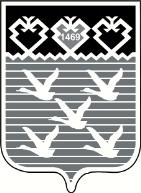 Чувашская РеспубликаАдминистрациягорода ЧебоксарыПОСТАНОВЛЕНИЕ«Производство года – 2023»«Предприятие года в сфере торговли – 2023»«Предприятие года в сфере строительства – 2023»«Предприниматель года в сфере услуг – 2023»«Общепит года – 2023»«Социально ориентированное предприятие года – 2023»«ESG-предприятие года – 2023»«Сельхозтоваропроизводитель года – 2023»«Туристический проект года – 2023»«Самозанятый года – 2023»«Деловая женщина – 2023»«Бренд Чувашии – 2023»ИНН/ОГРНЮридический адресФактическое местонахождение (почтовый адрес, адрес местонахождения - для индивидуальных предпринимателей, глав крестьянского (фермерского) хозяйства), «самозанятых» гражданФамилия, имя, отчество руководителя, дата рождения руководителя, должностьКопия паспорта, содержащее указание на гражданство акционера, участника юридического лица или индивидуального предпринимателя, физического лица, применяющего специальный налоговый режим «Налог на профессиональный доход» (копия первой страницы и страницы с пропиской)Прикрепление файловКонтактный телефон руководителяДата регистрации СМСП/физического лица, применяющего НПДСправка о постановке на учет физического лица в качестве налогоплательщика налога на профессиональный доход по форме КНД 1122035 (предоставляется «самозанятыми») <*>Прикрепление файловЭлектронная почтаОсновные направления предпринимательской деятельности: направление работы/услуги/продуктаНаименование показателей2023 годОбъем отгруженных товаров собственного производства, выполненных работ и услуг собственными силами, всего, тыс. рублейСумма уплаченных налогов, сборов и страховых взносов в бюджеты бюджетной системы Российской Федерации, тыс. рублейЧистая прибыльСреднесписочная численность работников, чел. <*>Количество вновь созданных рабочих местСредний размер оплаты труда работников, рублей <*>Площадь используемых земель (в га) <**>Общественное мнение об участнике Конкурса и выпускаемой им продукции (работах, услугах): отзывы органов местного самоуправления, организаций инфраструктуры поддержки предпринимательства, партнеров и конкурентов по бизнесу, потребителей, общественных объединений предпринимателей и других организаций, а также отзывы в средствах массовой информации и пр.Прикрепление благодарственных и рекомендательных писем, ссылок на публикации и пр.Участие субъекта малого и среднего предпринимательства или физического лица, применяющего специальный налоговый режим «Налог на профессиональный доход» в выставках, конкурсах, ярмарках, форумах и других подобных мероприятияхПрикрепление дипломов, свидетельств, грамот и иных документов, подтверждающих участиеУчастие субъекта малого и среднего предпринимательства или физического лица, применяющего специальный налоговый режим «Налог на профессиональный доход» в благотворительных программах и проведении социальных проектов, поддержка социально уязвимых групп населенияПрикрепление благодарственных писем, ссылок на публикации и пр.1 балл2 балла3 балла4 балла5 балловМикро
предприятие0 - 10,0 млн руб.10,1 - 30,0 млн руб.30,1 - 60,0 млн руб.60,1 - 90,0 млн руб.90,1 - 120,0 млн руб.Малое предприятие0 - 150,0 млн руб.150,1 - 320,0 млн руб.320,1 - 480,0 млн руб.480,1 - 640,0 млн руб.640,1 - 800,0 млн руб.Среднее предприятие0 - 400,0 млн руб.400,1 - 800,0 млн руб.800,1 - 1200,0 млн руб.1200,1 - 1600,0 млн руб.1600,1 - 2000,0 млн руб.1 балл2 балла3 балла4 балла5 балловМикропредприятиедо 200,0 тыс. руб.200,1 - 300,0 тыс. руб.300,1 - 400,0 тыс. руб.400,1 - 500,0 тыс. руб.от 500,1 тыс. руб.Малое предприятиедо 500,0 тыс. руб.500,1 - 600,0 тыс. руб.600,1 - 700,0 тыс. руб.700,1 - 800,0 тыс. руб.от 800,1 тыс. руб.Среднее предприятиедо 1,0 млн руб.1,1 - 1,2 млн руб.1,3 - 1,4 млн руб.1,5 - 1,6 млн руб.от 1,7 млн руб.1 балл2 балла3 балла4 балла5 балловМикропредприятиедо 500,0 тыс. руб.501,0 - 650,0 тыс. руб.651,0 - 800,0 тыс. руб.801,0 - 999,0 тыс. руб.от 1,0 млн руб.Малое предприятиедо 1,0 млн руб.1,01 - 1,30 млн руб.1,31 - 1,70 тыс. руб.1,71 - 1,99 тыс. руб.от 2,0 млн руб.Среднее предприятиедо 2,0 млн руб.2,01 - 3,00 млн руб.3,01 - 4,00 млн руб.4,01 - 4,99 млн руб.от 5,0 млн руб.1 балл2 балла3 балла4 балла5 балловМикропредприятие1 - 3 чел.4 - 6 чел.7 - 9 чел.10 - 12 чел.13 - 15 чел.Малое предприятие16 - 32 чел.33 - 49 чел.50 - 66 чел.67 - 83 чел.84 - 100 чел.Среднее предприятие101 - 130 чел.131 - 160 чел.161 - 190 чел.191 - 220 чел.221 - 250 чел.1 балл2 балла3 балла4 балл5 балловМикропредприятие1 рабочее место2 рабочих места3 рабочих места4 рабочих местаот 5 рабочих местМалое предприятиедо 4 рабочих мест5 рабочих мест6 - 7 рабочих мест8 - 9 рабочих местот 10 рабочих местСреднее предприятиедо 10 рабочих мест11 - 13 рабочих мест14 - 16 рабочих мест16 - 19 рабочих местот 20 рабочих мест1 балл2 баллаНе соответствует/ниже чем средняя заработная плата по отраслиСоответствует/выше, чем средняя заработная плата по отраслиNп/пНаименование показателяБаллы1.Видеоролик, презентации, характеризующие деятельность участника конкурса1 балл2.Общественное мнение об участнике Конкурса и выпускаемой им продукции (работах, услугах): отзывы органов местного самоуправления, организаций инфраструктуры поддержки предпринимательства, партнеров и конкурентов по бизнесу, потребителей, общественных объединений предпринимателей и других организаций, а также отзывы в средствах массовой информации и пр.1 балл3.Деловая репутация (наличие дипломов, наград, почетных грамот, иных видов поощрений (с приложением копий) за отчетный год)1 балл4.Участие в благотворительной и спонсорской деятельности (указать наименование мероприятий и виды адресной помощи) за отчетный период1 балл5.Членство в совете по предпринимательству, общественном совете или иных коллегиальных органах (указать наименование коллегиального органа)/Членство в общественных объединениях предпринимателей1 баллНаименование показателейКритерииОценочный баллЭкономические показатели деятельностиЭкономические показатели деятельностиЭкономические показатели деятельностиОбъем отгруженных товаров собственного производства, выполненных работ и услуг собственными силами в 2023 годуот 100 тыс. руб. до 199 тыс. руб.1Объем отгруженных товаров собственного производства, выполненных работ и услуг собственными силами в 2023 годуот 200 тыс. руб. до 399 тыс. руб.2Объем отгруженных товаров собственного производства, выполненных работ и услуг собственными силами в 2023 годуот 400 тыс. руб. до 599 тыс. руб.3Объем отгруженных товаров собственного производства, выполненных работ и услуг собственными силами в 2023 годуот 600 тыс. руб. до 799 тыс. руб.4Объем отгруженных товаров собственного производства, выполненных работ и услуг собственными силами в 2023 годусвыше 800 тыс. руб.5Сумма уплаченных налогов, сборов и страховых взносов в бюджеты бюджетной системы Российской Федерации в 2023 годудо 5 тыс. руб.1Сумма уплаченных налогов, сборов и страховых взносов в бюджеты бюджетной системы Российской Федерации в 2023 годуот 5 до 10 тыс. руб.2Сумма уплаченных налогов, сборов и страховых взносов в бюджеты бюджетной системы Российской Федерации в 2023 годуот 10 до 20 тыс. руб.3Сумма уплаченных налогов, сборов и страховых взносов в бюджеты бюджетной системы Российской Федерации в 2023 годуот 20 до 30 тыс. руб.4Сумма уплаченных налогов, сборов и страховых взносов в бюджеты бюджетной системы Российской Федерации в 2023 годусвыше 30 тыс. руб.5Деловая активность физических лиц, применяющих специальный налоговый режим "Налог на профессиональный доход" и социальные показатели деятельности (оценка производится при представлении участником Конкурса подтверждающих документов за 2023 год)Деловая активность физических лиц, применяющих специальный налоговый режим "Налог на профессиональный доход" и социальные показатели деятельности (оценка производится при представлении участником Конкурса подтверждающих документов за 2023 год)Деловая активность физических лиц, применяющих специальный налоговый режим "Налог на профессиональный доход" и социальные показатели деятельности (оценка производится при представлении участником Конкурса подтверждающих документов за 2023 год)Видеоролик, презентации, характеризующие деятельность участника конкурсаВидеоролик, презентации, характеризующие деятельность участника конкурса1 баллОтзывы органов местного самоуправления, организаций инфраструктуры поддержки предпринимательства, партнеров и конкурентов по бизнесу, потребителей, общественных объединений предпринимателей и других организаций, а также отзывы в средствах массовой информации и пр.Отзывы органов местного самоуправления, организаций инфраструктуры поддержки предпринимательства, партнеров и конкурентов по бизнесу, потребителей, общественных объединений предпринимателей и других организаций, а также отзывы в средствах массовой информации и пр.1 баллДеловая репутация (наличие дипломов, наград, почетных грамот, иных видов поощрений (с приложением копий) за отчетный год)Деловая репутация (наличие дипломов, наград, почетных грамот, иных видов поощрений (с приложением копий) за отчетный год)1 баллУчастие в благотворительной и спонсорской деятельности (указать наименование мероприятий и виды адресной помощи) за 2023 годУчастие в благотворительной и спонсорской деятельности (указать наименование мероприятий и виды адресной помощи) за 2023 год1 баллЧленство в совете по предпринимательству, общественном совете или иных коллегиальных органах (указать наименование коллегиального органа) / Членство в общественных объединениях предпринимателейЧленство в совете по предпринимательству, общественном совете или иных коллегиальных органах (указать наименование коллегиального органа) / Членство в общественных объединениях предпринимателей1 баллПредседатель муниципальной конкурсной комиссии:Председатель муниципальной конкурсной комиссии:Секретарь муниципальной конкурсной комиссии:Секретарь муниципальной конкурсной комиссии:Члены муниципальной конкурсной комиссии:Члены муниципальной конкурсной комиссии:ПредседательствующийСекретарьЧлен комиссииЧлен комиссииЧлен комиссииВасильев Юрий Александрович-заместитель главы администрации города по имущественным и земельным отношениям, председатель комиссии;Соколова Лариса Львовна-начальник управления потребительского рынка и предпринимательства администрации города Чебоксары, заместитель председателя комиссии;Михайлов Михаил Александрович-исполняющий обязанности начальника отдела предпринимательства и защиты прав потребителей управления по развитию потребительского рынка и предпринимательства администрации города Чебоксары, секретарь комиссии;Члены комиссии:Члены комиссии:Члены комиссии:Андреев Евгений Александрович-исполнительный директор Чувашского регионального отделения «Опора России» (по согласованию);Григорьев Владислав Алексеевич-депутат Чебоксарского городского Собрания депутатов седьмого созыва (по согласованию);Наумов Андриян Львович-начальник отдела экономического анализа, стратегического планирования и прогнозирования управления развития экономики администрации города Чебоксары.